关于公布湖南省2024年第一次知识技能型职业技能等级统一认定计划的公告根据《关于做好2024年全省知识技能型职业技能等级统一认定工作的通知》（湘人社鉴函〔2024〕1号）要求，现将全省2024年第一次知识技能型职业技能等级统一认定计划公布如下：一、时间安排二、考试报名参评人员登陆http://rst.hunan.gov.cn/，在检索栏中输入“统一认定机构名单”或扫描二维码（见附件）查询具备统一认定资质的社会培训评价机构、可开展的职业（工种）及等级，自行选择机构进行报名。社会培训评价机构根据本公告内容和要求发布考试公告，明确具体报名缴费方式及申报条件等。三、认定实施统一认定的资格审查、报名缴费、考务组织、证书核发由具备认定资质的社会培训评价机构具体实施。各级人力资源社会保障部门职业技能鉴定（评价指导）中心负责对认定全过程进行监督。四、监督举报电话0731-84900477附件：全省职业技能等级统一认定机构名单查询二维码湖南省人力资源和社会保障厅       职业技能鉴定中心       2024年3月13日附件全省职业技能等级统一认定机构名单查询二维码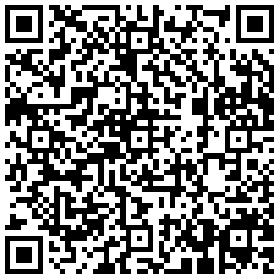 认定日期职业（工种）名称等级考试时间申报受理截止时间备注4月21日企业人力资源管理师4-3级08:30-10:00 理论知识考试10:30-12:30 技能操作考核4月10日机考4月21日健康管理师3级08:30-10:00 理论知识考试10:30-12:30 技能操作考核4月10日机考4月21日劳动关系协调师4-3级08:30-10:00 理论知识考试10:30-12:30 技能操作考核4月10日机考4月21日电子商务师（网商）4-3级08:30-10:00 理论知识考试10:30-12:30 技能操作考核4月10日机考4月21日电子商务师（跨境电子商务师）4-3级08:30-10:00 理论知识考试10:30-12:30 技能操作考核4月10日机考4月21日物业管理师4-3级08:30-10:00 理论知识考试10:30-12:30 技能操作考核4月10日机考